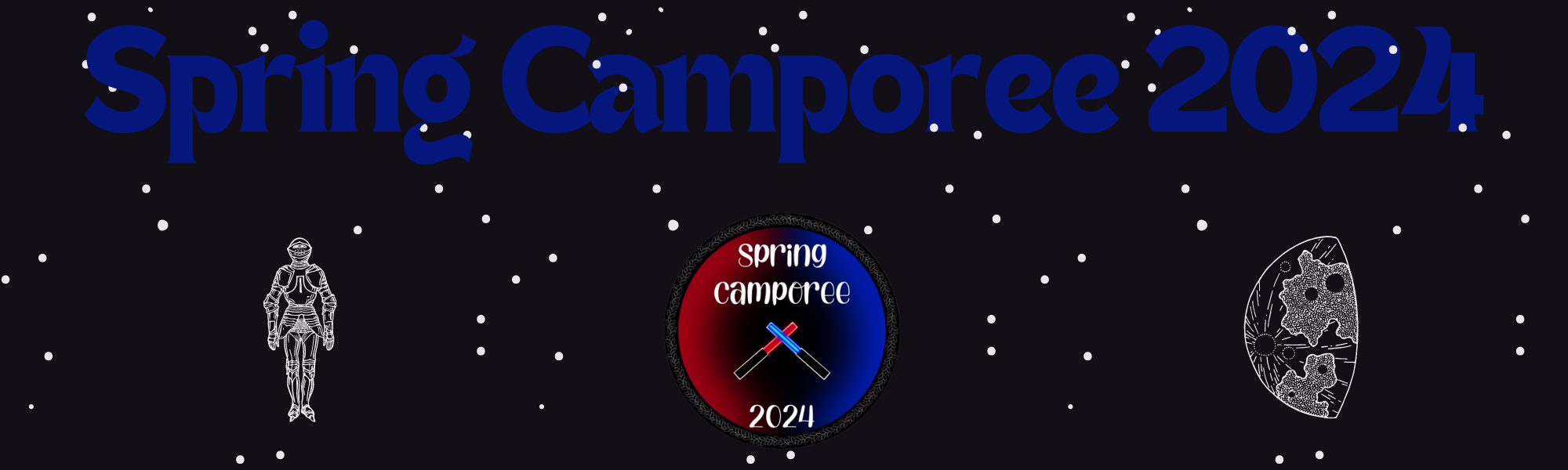 RSR 2024 SPRING CAMPOREELeaders GuideRainbow Scout ReservationMorris, ILMay 3 - 5th, 2024May the 4th be with you!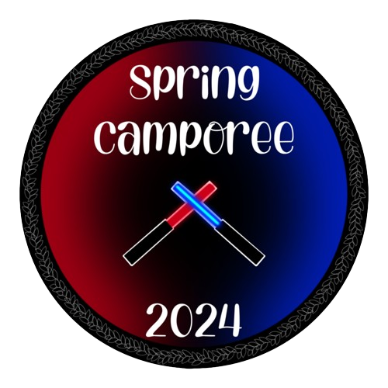 LocationThe Camporee will be held at Rainbow Scout Reservation. All units should plan to arrive Friday evening. Address: 2600 Winterbottom Rd, Morris, IL 60450RegistrationThe registration fee for Scouts is $25 when made by April 25th.  Late registration is $35 by May 2nd. Registration for Adults is $18 when made by April 25th.  Late registration is $28 by May 2nd.Register at https://scoutingevent.com/702-springcamporee2024#The registration fee is for a full weekend of theme-based activities and, of course, a patch!Two registered adult leaders 21 years of age or over are required for each Troop. There must be a registered female adult leader 21 years of age or over in every Troop serving females. Linked Troops and unlinked Troops sharing campsites must provide two registered adult leaders for each Troop unless otherwise authorized in writing by Rainbow Council’s Scout Executive.  Check-in Opens at 6:00 PM and Closes at 8:00 PMAll units will check in at the main camp office. Please have only a Scoutmaster or Assistant Scoutmaster and the SPL enter the office to check in.Please be prepared to pay for all registration and late fees not yet submitted by check. We will verify the name and number of people in your unit attending the Camporee at the time of check-in.Please be sure to bring a current copy of part A and B of the BSA's Annual Health and Medical Record for all participants and adults to the event.  Medical forms will be collected at check-in. COPIES WILL NOT BE RETURNED. If there are any medical conditions or considerations for any of your adult volunteers or Scouts, please bring these to the camporee medic’s attention at check-in. Part B of the medical form includes the BSA Talent Release Agreement. If any participant’s parent or guardian prefers to NOT have their youth in Council photographs, please bring this to the attention of the camporee staff when you check-in as well. Each Troop will be assigned a camping area by the camporee staff. Your Troop may need to share a campsite with another Troop. Campsites do not have electricity. Those needing a CPAP machine or other electric medical devices should bring a battery pack for nighttime usage. We can provide a location to charge these batteries if needed.The camp speed limit is 5 mph and will be strictly enforced.  ONE trailer and ONE tow vehicle per Troop will be allowed to the campsite for unloading.  Only the trailer may remain in the campsite and the tow vehicle must be returned to the parking lot after unloading. For Troops with no trailer, TWO vehicles will be allowed to the campsite for unloading and ONE vehicle may remain. General InformationPatrol Size – Each patrol competing should be made up of no more than 10 ScoutsPatrol Equipment Required - The following is a listing of equipment that each patrol should have with them as they compete in each event:Patrol FlagNeckerchief per patrol memberTinder for Fire makingScout HandbookPocket KnifeRain / Snow Gear Totin’ ChitsPencil or Pen First Aid Kit1 full Water Bottle per Patrol Member            2-3 Compass per patrolInspection/Score Sheet (Provided at check in)Headquarters – Camporee headquarters will be at the Wilhelm CenterScout Spirit - Scout Spirit is the core of everything we do as Scouts and Scouters. It is the embodiment of the Scout Oath and Scout Law, and it is the cheerful and positive attitude displayed in all we do. Uniform - The uniform for camporee is the BSA field uniform. The fielduniform is expected for all Scouts and Scouters during registration, flag ceremonies, and campfire. The activity uniform can be worn during campsite set up, competition, and meals. All shoes should be closed toe. While clothing should be appropriate for the activity, each Troop determines what is “appropriate” for their unit. Campfire Program - There will be an opportunity for your troop to participate in the campfire program on Saturday evening. Patrols are welcome to perform a skit, song, or story at the campfire. The skit, song, or story must follow the BSA campfire guidelines and is required to be approved by the camporee staff.  Those guidelines are attached. A form for skit, song, or story submission is also attached. Patches will be distributed to Scoutmasters at the campfire program.Cooking/Meals – Each Troop is responsible to provide all meals and snacks forthemselves. Each Troop is responsible for the cleanliness of their campsite and for packing away their own trash after the event. Empty all trash cans to the dumpster behind the dining hall before check-out.Water – Potable water is available via the exterior spigot on the shower house near the dining hall. Food Storage - Each Troop is responsible for supplying their own food, cooking equipment, and secure (raccoon-proof) food storage containers.Bathroom Facilities – Latrines are located throughout RSR. Flush toilets and showers are available in the shower house near the dining hall.Prohibited Items – The Camporee staff or Scout Camp reserves the right to confiscate any prohibited items or items felt to be unsafe from either campers or adults.  Prohibited items include fireworks, firearms, ammunition, alcohol, tobacco products, cannabis products, illicit drugs, knives with fixed blades, or blades greater than 3”, laser pointers, or other items determined to be unsafe.Lights Out – Quiet time in camp is from Taps (10:30 PM) until Reveille (7:00 AM).  We ask that you be courteous and respect this time for all, and have all Scouts remain in their sites during this time. Check-out on SundayPlease take ALL trash to the dumpster behind the dining hall before you leave your campsite.  Please formally check out with the front office before you leave.  This helps us maintain a headcount for emergency situations.SafetyBuddy System – The buddy system must be used at all times. Buddy pairs may only be single gender. Buddy pairs can only be made between youth members. Adult program participants and adult volunteers over the age of 18 cannot buddy with youth members.Engaged Supervision – Adult volunteers must always follow the Guide to Safe Scouting, enforce the buddy system, and provide two deep, engaged supervision.  “Engaged supervision” means being aware of everything going on around you. If something doesn’t seem right, take the time to go investigate. Never assume that the youth will handle it on their own.  Notify adult staff immediately of any concerns. Youth Protection - If you think any of the BSA’s Youth Protection policies have been violated, including those described within Scouting’s Barriers to Abuse, make sure the Scouts are safe, notify local authorities if appropriate, and then you must notify your local council Scout executive, Ted Karns 708-471-7335, so appropriate action can be taken for the safety of our Scouts.Weather – In a severe-weather emergency, the brick flush-toilets and the dining hall can be used as an emergency shelter. Siren protocol – If you hear sirens, proceed to the dining hall.Emergency Medical Service – Routine Scout-specific medication and other minor first aid issues should be handled within the Troop. Each Troop should be outfitted with a campsite first-aid kit that is centrally located. Camporee does provide a camporee first aid officer located in the main office for injuries beyond basic Troop first aid. Injuries or near-misses should be reported to and recorded by the camporee first aid officer. In an emergency, call 911, then call Scout executive Ted Karns at 708-471-7335.Campfires - Campsites must use a pre-made fire area.  Do not create a new fire pit.  There usually is plenty of pre-cut firewood available in campsites; please protect our forest by not bringing in outside wood. If scavenging for wood in the campsite, please remember the “Four D’s”: Dead, Down, Dinky, Dispersed. Do not chop down trees or branches. Axes may be used in Troop-established axe yards under adult supervision. Per the Guide to Safe Scouting, liquid flame starters are prohibited and absolutely no flames are allowed in tents.  All units should have a fireguard schedule posted in their campsite. A blank copy is attached to this booklet.Leaving Property – If anyone needs to leave the property for any reason, please sign out and back in at the front office.Outdoor EthicsThis camp belongs to all of us! We show our appreciation by properly respecting the property during our event. This means staying within our area of operation and keeping it, and all its facilities, clean. BSA’s Outdoor Ethics should be embraced in full during the Camporee. We clean up after ourselves as well as pick up litter as we come across it.Leave No Trace Principles● Plan ahead and be prepared● Travel and camp on durable surfaces● Dispose of waste properly● Leave what you find● Minimize campfire impacts● Respect wildlife● Be considerate of other visitorsThe Outdoor CodeAs an American I will do my best to; be clean in my outdoor manners, be careful with fire, be considerate in the outdoors, and be conservation minded.Spring Camporee 2024 ScheduleFriday		6:00-8:00pm	Registration and Camp Set Up (main camp office)9:00-9:30pm	SPL and Leader Meeting (Training Center)10:30pm		Taps (Lights Out)
Saturday9:00am		Opening Flags                                                                                                         9:30-11:30am	Patrol competitions
11:30-12:30pm	 Lunch (At your campsite)12:45- 3:00 pm	 Patrol competitions3:00 - 4:00 pm Gaga ball competition 4:45pm		Closing Flags5:00-7:00 pm	Dinner (At your campsite)6:30pm 		Cooking Competition Due (Wilhelm Center)7:30-8:45 pm	Campfire and Awards (Fire Bowl)10:30pm		Taps (Lights Out)Sunday8:00am		Breakfast at campsites9:00-10:00 am	Breakdown campsites11:00am		All scouts out of campSpring Camporee EventsCamporee 2024 Scoring SheetTroop ____ Patrol ____________________Please be respectful to everyone and staff CAN dock points for unscoutlike behaviors. Use your Patrol Yell when you get to each station for extra points.Scoutmaster/ Patrol Cooking Competition Score SheetNote: One dish per Patrol must be servedFOOD PROTECTION AND SANITATION - 51. Food protected from weather, insects, spoiling, and animals- 5PRESENTATION - 8Meals served before scheduled time -6:30PM (Do not serve earlier than 10 minutes before 6:30)- 3Creative use of Serving Dish- 2Creative presentation of food- 3TASTE - 12Meal appetizing and edible- 12Total  _______/30Keep in mind: we can award any extra points for anything spectacular.Campsite InspectionCooking Area- Patrol Boxes are closed  _____/2Duty Roster is posted  _____/2Everything is organized and clean  _____/4All food is stored properly  _____/3Trash is stored properly  _____/3First aid supplies are visible  _____/3Campfire-Out or watched  _____/4Away from tents  _____/3Safety tools by fire (shovel, water, etc.)  _____/2All within fire ring  _____/2General Campsite-”No flame in tents” posted somewhere in campsite  _____/2Personal gear is not out carelessly  _____/3Everything is overall clean  _____/5Troop Flag is displayed  _____/2Total     _______/40Camporee 2024 Campfire Submission FormThis form is to be used to submit each tall tale, song or skit that will be performed at theSaturday night campfire program. Use of Camporee theme is encouraged whendeciding the basis for your skit/song but is not required. Participation is encouraged,and Patrols may perform multiple skits/songs. Use your imagination, have fun, andkeep it Scout appropriate. Please refer to “BSA Ceremonies and Campfire Guidance” on the next page. Depending on the total number of submissions, not everyskit/song may be able to be performed.Unit #_________skit/song/story brief description: 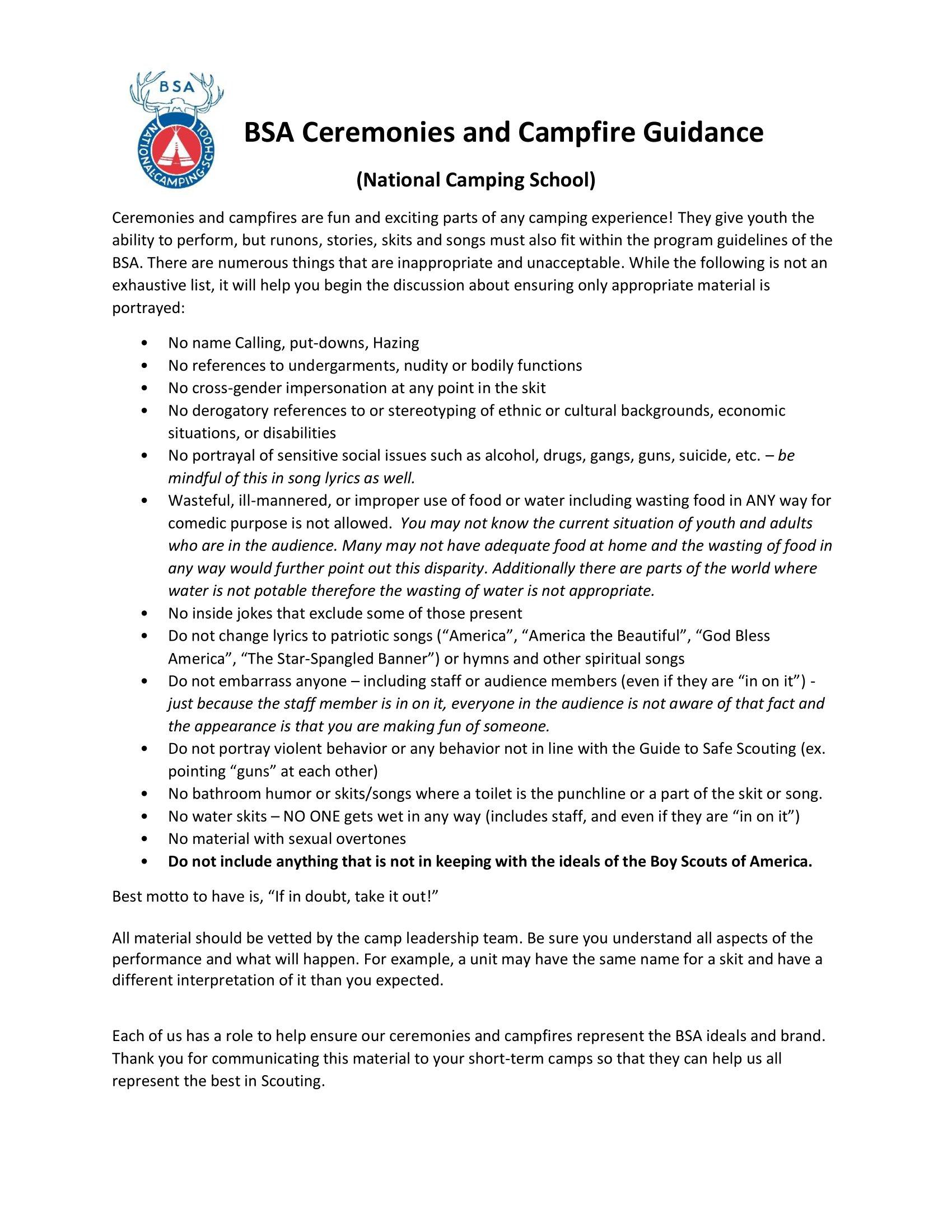 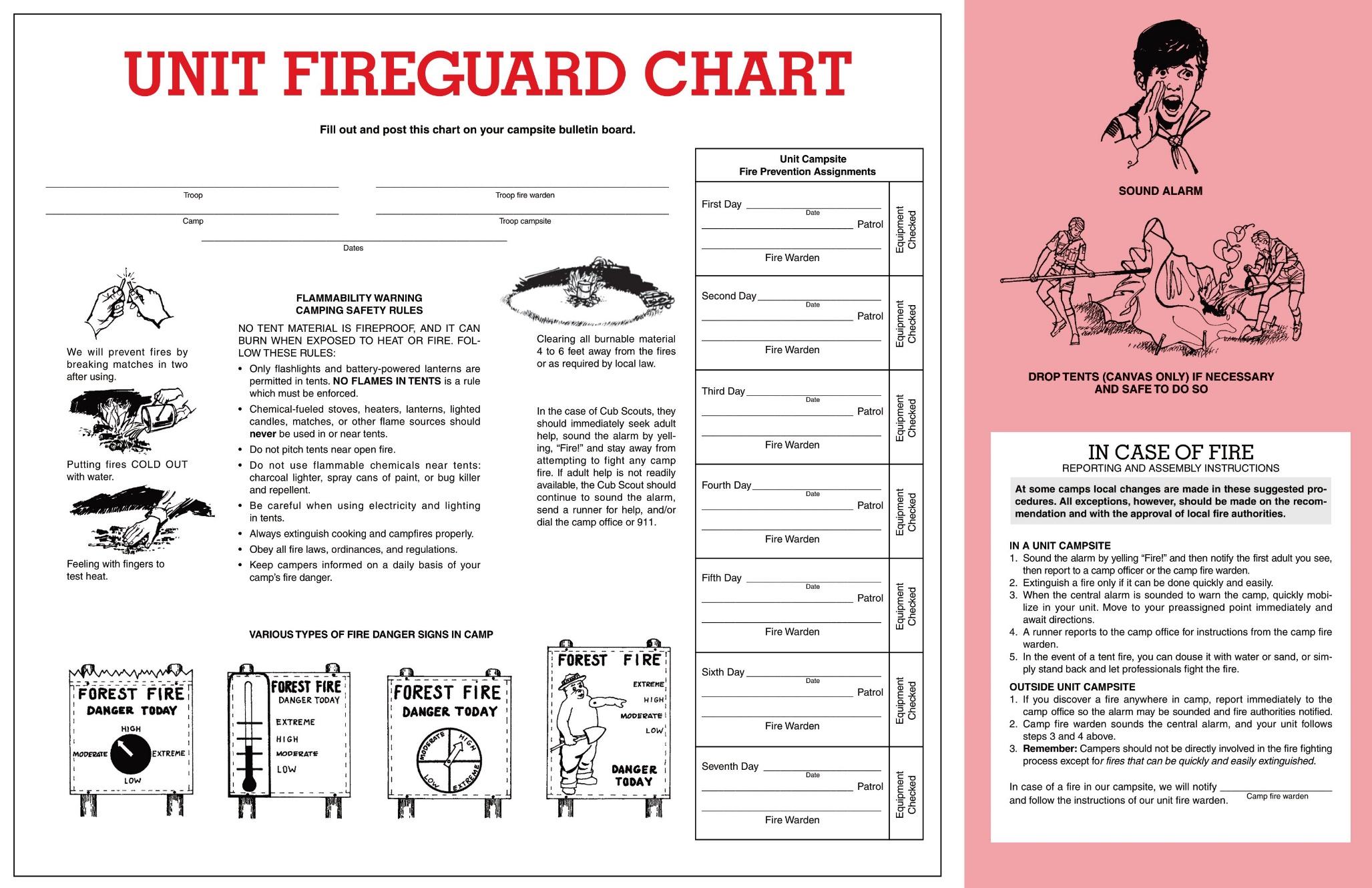 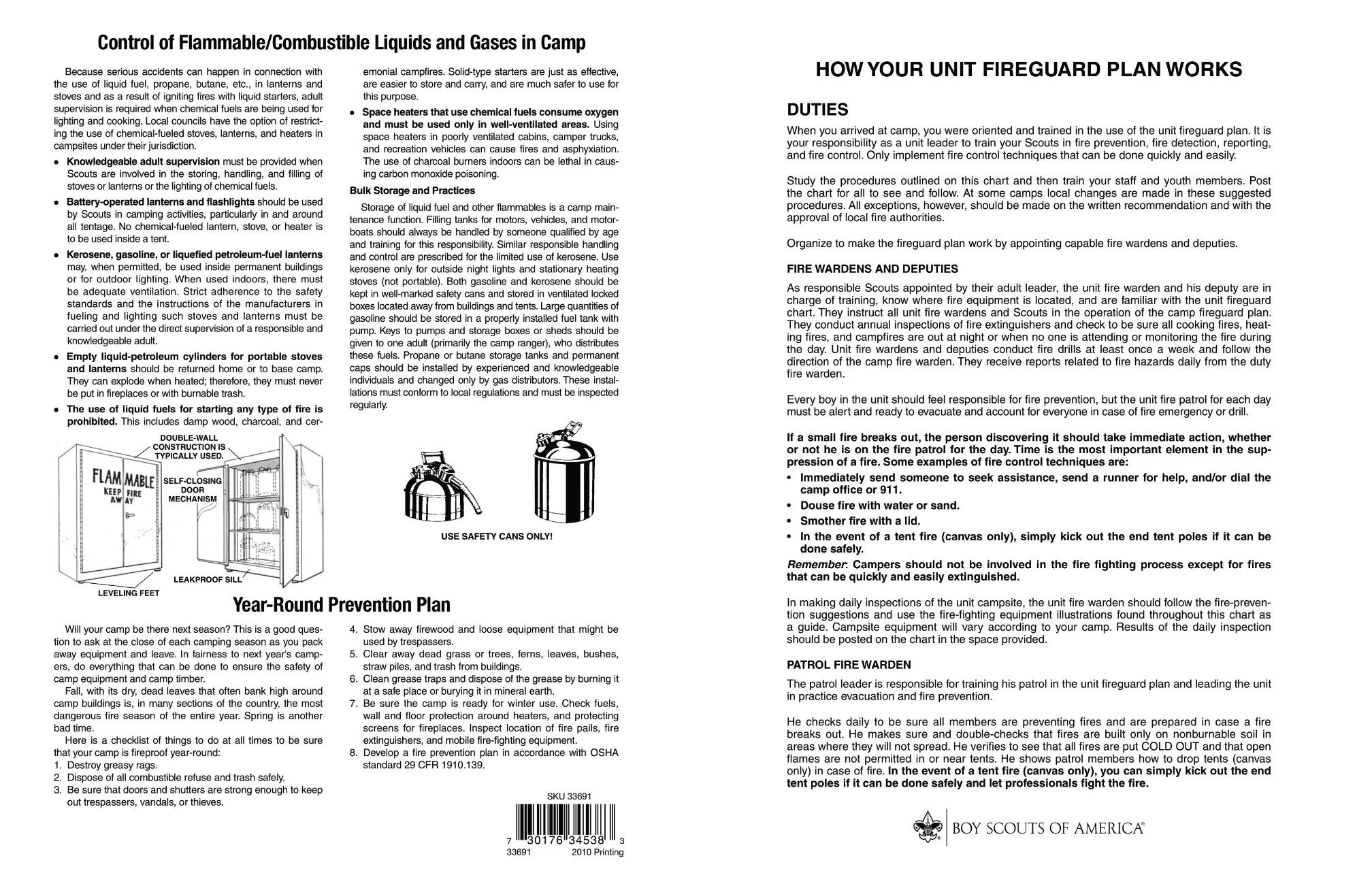 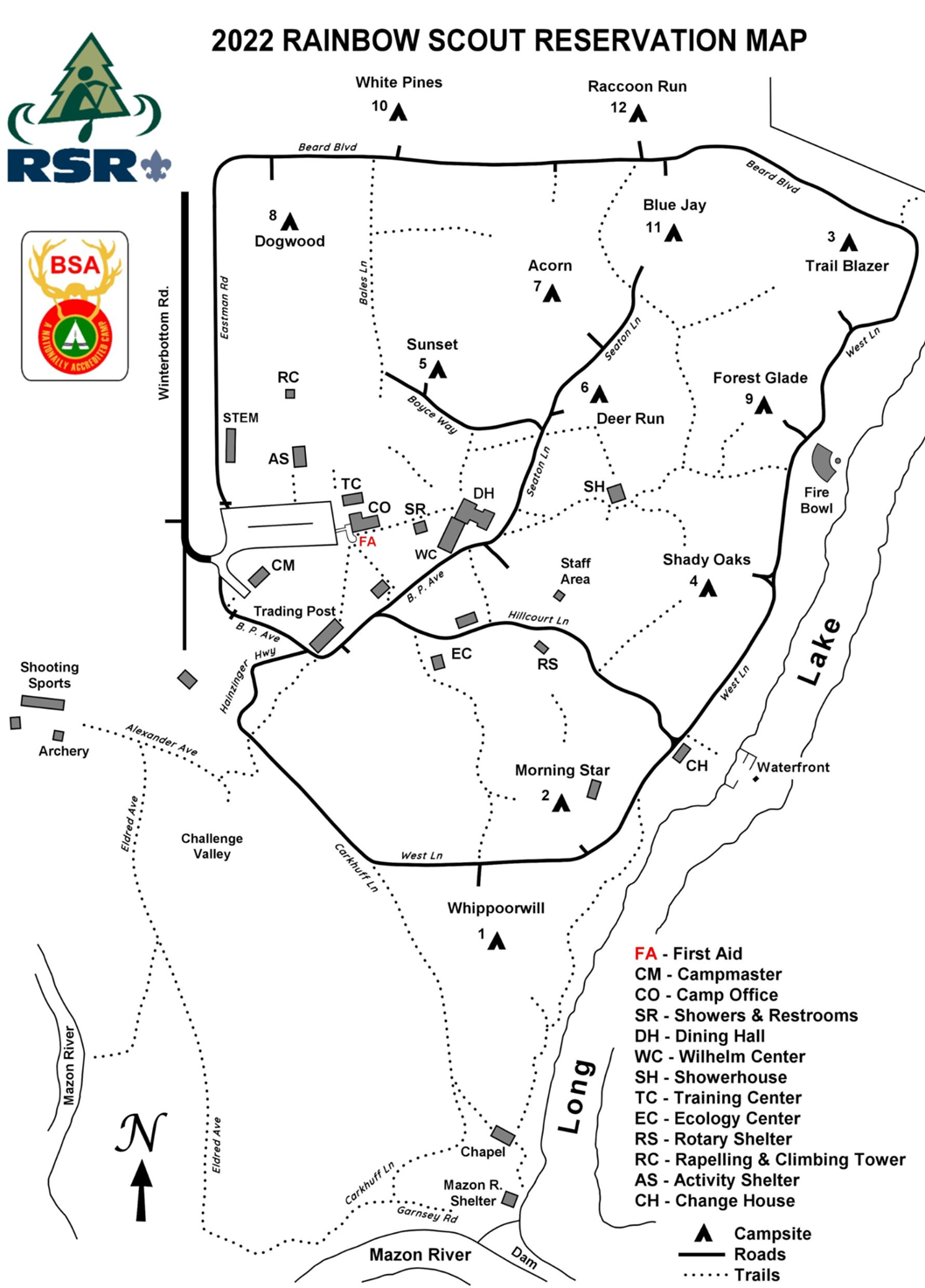 STATION IStorm Trooper target practiceLocation:Shooting sportsObjectiveScout will have a nerf gun and their goal is to get it as close to the target as possible STATION IIEscape the death starLocation:Challenge ValleyObjectiveScouts will have an obstacle course that they have to quickly escape and save their friendSTATION III:Asteroid HuntLocation:ChapelObjectiveScouts will have 2 minutes to find Asteroids (eggs) with things they have to do to get the point.STATION IV:Find the force tug of warLocation:Parad FieldObjectiveTwo teams will compete in a tug of war contestSTATION VEmpire at warLocation:Parad FieldObjectiveThis will be a game of capture the flag where two teams compete to get the flagStation VIBattleShipLocation:QuadObjectiveTwo teams will face off in a game of battleshipStation VIIDon’t drop yodaLocation:Next to the trading postObjectiveThis will be a game of hot potato but with yoda.Station VIIIAvoid the TyfighterLocation:Scoutcraft (gaga ball pit)ObjectiveThis will be our final event at 3:00 and it will be a gaga ball contestTownTime/ScoreStaff SignatureStorm Trooper target practiceEscape the death starAsteroid HuntFind the force tug of warEmpire at warBattleShipDon’t drop yodaAvoid the TyfighterUnit/patrol NameSkit/song/story nameApproximate time